        	         บันทึกข้อความ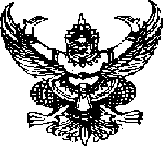 ส่วนราชการ  โรงเรียนสาธิตมหาวิทยาลัยขอนแก่น ฝ่ายมัธยมศึกษา (ศึกษาศาสตร์)  โทร. 42962ที่ ศธ 0514.5.3.1/		                      วันที่  28  กุมภาพันธ์ 2561เรื่อง  ขอรับรองผลงานทางวิชาการ             เรียน   ประธานคณะกรรมการพิจารณาตำแหน่งทางวิชาการ	   ข้าพเจ้านางเมตตา  มาเวียง  ตำแหน่งอาจารย์  สังกัดโรงเรียนสาธิตมหาวิทยาลัยขอนแก่นฝ่ายมัธยมศึกษา (ศึกษาศาสตร์) ขอกำหนดตำแหน่งผู้ช่วยศาสตราจารย์ สาขาวิชาการวัดและประเมินผลการศึกษา ได้จัดทำวิทยานิพนธ์	       () ระดับปริญญาโท เรื่องการศึกษาข้อบกพร่องในการแก้โจทย์ปัญหาคณิตศาสตร์ เรื่อง สมบัติของจำนวนนับ ของนักเรียนชั้นมัธยมศึกษาปีที่ 1 โรงเรียนสาธิตมหาวิทยาลัยขอนแก่น	       	       () ระดับปริญญาเอก เรื่องการพัฒนารูปแบบการวัดและประเมินผลการเรียนรู้ในชั้นเรียนกลุ่มสาระการเรียนรู้คณิตศาสตร์: พีระมิดการประเมินแบบรวมพลังและข้าพเจ้าขอรับรองบทความทางวิชาการที่เสนอขอตำแหน่งว่า()  ไม่เป็นส่วนหนึ่งของการศึกษาเพื่อรับปริญญาหรือประกาศนียบัตรใด ๆ (       )  เป็นส่วนหนึ่งของการศึกษาเพื่อรับปริญญาหรือประกาศนียบัตรใด ๆ  จำนวน…….เรื่อง  คือ…………………………………………………………………………………………………………………   2. …………………………………………………………………..………………………………………………โดยข้าพเจ้าได้ทำการศึกษาวิจัยเพิ่มเติมในลักษณะดังนี้ (โปรดระบุส่วนที่ทำเพิ่มเติมให้ชัดเจนด้วย)ผลงานวิจัยที่เสนอขอตำแหน่งว่า()  ไม่เป็นส่วนหนึ่งของการศึกษาเพื่อรับปริญญาหรือประกาศนียบัตรใด ๆ (       )  เป็นส่วนหนึ่งของการศึกษาเพื่อรับปริญญาหรือประกาศนียบัตรใด ๆ  จำนวน…….เรื่อง  คือ1. ……..………………………………….………………………………………………………………………   2. …………………………………………………………………………………………………………………โดยข้าพเจ้าได้ทำการศึกษาวิจัยเพิ่มเติมในลักษณะดังนี้ (โปรดระบุส่วนที่ทำเพิ่มเติมให้ชัดเจนด้วย)ขอรับรองว่าข้อความดังกล่าวข้างต้นเป็นความจริงทุกประการ                                					(ลงชื่อ)…………………………………………..(ผู้เสนอขอ)(นางเมตตา มาเวียง)					(ลงชื่อ)…………………………………………..(ผู้บังคับบัญชาชั้นต้น)(นางพวงทอง พูลเรือง)				         ผู้อำนวยการโรงเรียนสาธิตมหาวิทยาลัยขอนแก่น